JEDILNIK ŠOLSKIH OTROK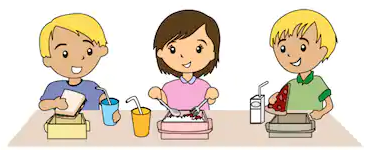 2. 3. 2020 - 6. 3. 2020*V primeru težav z dobavo živil si pridržujemo pravico do spremembe jedilnika. **Alergeni: Skladno z Uredbo EU (Št. 1169/2011), se morajo v obratih javne prehrane označevati vse snovi, ki lahko povzročajo alergije ali preobčutljivosti (tako imenovani alergeni). Alergeni so označeni na jedilniku poleg  živila/jedi v oklepaju.*** V šoli je učencem vedno na voljo voda za pitje. DOPOLDANSKA MALICA: SADJEV primeru dietne prehrane (brez pšenice in jajčnega beljaka) je poskrbljeno za ustrezne zamenjave živil, ki navedene alergene vsebujejo. Vsa ostala živila, ki ne vsebujejo omenjenih alergenov, dobi otrok pri obroku. V primeru težav z dobavo živil si pridržujemo pravico do spremembe jedilnika. Alergeni: Skladno z Uredbo EU (Št. 1169/2011), se morajo v obratih javne prehrane označevati vse snovi, ki lahko povzročajo alergije ali preobčutljivosti (tako imenovani alergeni). Alergeni so označeni na jedilniku poleg  živila/jedi v oklepaju.V vrtcu sta otrokom vedno na voljo nesladkan čaj in voda.JEDILNIK ŠOLSKIH OTROK10. 2. 2020 - 14. 2. 2020*V primeru težav z dobavo živil si pridržujemo pravico do spremembe jedilnika. **Alergeni: Skladno z Uredbo EU (Št. 1169/2011), se morajo v obratih javne prehrane označevati vse snovi, ki lahko povzročajo alergije ali preobčutljivosti (tako imenovani alergeni). Alergeni so označeni na jedilniku poleg  živila/jedi v oklepaju.*** V šoli je učencem vedno na voljo voda za pitje. DOPOLDANSKA MALICA: SADJEV primeru dietne prehrane (brez pšenice in jajčnega beljaka) je poskrbljeno za ustrezne zamenjave živil, ki navedene alergene vsebujejo. Vsa ostala živila, ki ne vsebujejo omenjenih alergenov, dobi otrok pri obroku. V primeru težav z dobavo živil si pridržujemo pravico do spremembe jedilnika. Alergeni: Skladno z Uredbo EU (Št. 1169/2011), se morajo v obratih javne prehrane označevati vse snovi, ki lahko povzročajo alergije ali preobčutljivosti (tako imenovani alergeni). Alergeni so označeni na jedilniku poleg  živila/jedi v oklepaju.V vrtcu sta otrokom vedno na voljo nesladkan čaj in voda.JEDILNIK ŠOLSKIH OTROK16. 3. 2020 - 20. 3. 2020*V primeru težav z dobavo živil si pridržujemo pravico do spremembe jedilnika. **Alergeni: Skladno z Uredbo EU (Št. 1169/2011), se morajo v obratih javne prehrane označevati vse snovi, ki lahko povzročajo alergije ali preobčutljivosti (tako imenovani alergeni). Alergeni so označeni na jedilniku poleg  živila/jedi v oklepaju.*** V šoli je učencem vedno na voljo voda za pitje. DOPOLDANSKA MALICA: SADJEV primeru dietne prehrane (brez pšenice in jajčnega beljaka) je poskrbljeno za ustrezne zamenjave živil, ki navedene alergene vsebujejo. Vsa ostala živila, ki ne vsebujejo omenjenih alergenov, dobi otrok pri obroku. V primeru težav z dobavo živil si pridržujemo pravico do spremembe jedilnika. Alergeni: Skladno z Uredbo EU (Št. 1169/2011), se morajo v obratih javne prehrane označevati vse snovi, ki lahko povzročajo alergije ali preobčutljivosti (tako imenovani alergeni). Alergeni so označeni na jedilniku poleg  živila/jedi v oklepaju.V vrtcu sta otrokom vedno na voljo nesladkan čaj in voda.JEDILNIK ŠOLSKIH OTROK23. 3. 2020 - 27. 3. 2020*V primeru težav z dobavo živil si pridržujemo pravico do spremembe jedilnika. **Alergeni: Skladno z Uredbo EU (Št. 1169/2011), se morajo v obratih javne prehrane označevati vse snovi, ki lahko povzročajo alergije ali preobčutljivosti (tako imenovani alergeni). Alergeni so označeni na jedilniku poleg  živila/jedi v oklepaju.*** V šoli je učencem vedno na voljo voda za pitje. DOPOLDANSKA MALICA: SADJEV primeru dietne prehrane (brez pšenice in jajčnega beljaka) je poskrbljeno za ustrezne zamenjave živil, ki navedene alergene vsebujejo. Vsa ostala živila, ki ne vsebujejo omenjenih alergenov, dobi otrok pri obroku. V primeru težav z dobavo živil si pridržujemo pravico do spremembe jedilnika. Alergeni: Skladno z Uredbo EU (Št. 1169/2011), se morajo v obratih javne prehrane označevati vse snovi, ki lahko povzročajo alergije ali preobčutljivosti (tako imenovani alergeni). Alergeni so označeni na jedilniku poleg  živila/jedi v oklepaju.V vrtcu sta otrokom vedno na voljo nesladkan čaj in voda.MALICAKOSILOPONEDELJEKABC sirni namaz (3)Koruzni kruh (1,3)Čaj, vodaZelenjavna juha (1)Pečen piščanecMlinci (1)SolataČaj, vodaTOREKPolnozrnati kruh (1,3)SalamaSir (3)ParadižnikČaj, vodaJota z repo (1)Skutin biskvit (1,2,3)Čaj, vodaSREDADomači sadni jogurt (3)Kajzerica (1,3)Čaj, vodaCvetačna kremna juha (1,3)Musaka (1,2,3)SolataČaj, vodaČETRTEKMlečni riž (3)SadjeČaj, vodaBučkina juha (1)KotletPražen krompirSolataČaj, voda PETEKBurek (1,3)SadjeČajKorenčkova juha (1)Testenine s tuno (1,4)Solata Čaj, voda JEDILNIK PREDŠOLSKIH OTROK2. 3. 2020 - 6. 3. 2020ZAJTRKKOSILOPOP. MALICAPONEDELJEKABC sirni namaz (3)Koruzni kruh (1,3)Čaj, mleko (3)Zelenjavna juha (1)Pečen piščanecMlinci (1)SolataČaj, vodaSadje Čaj, vodaTOREKPolnozrnati kruh (1,3)SalamaSir (3)ParadižnikČaj, mleko (3)Jota z repo (1)Skutin biskvit (1,2,3)Čaj, vodaPrepečenec (1)Čaj, voda SREDADomači sadni jogurt (3)Kajzerica (1,3)Čaj, mleko (3)Cvetačna kremna juha (1,3)Musaka (1,2,3)SolataČaj, vodaSadjeČaj, voda ČETRTEKMlečni riž (3)SadjeČaj, mleko (3)Bučkina juha (1)KotletPražen krompirSolataČaj, voda Temna štručka (1,3)Čaj, vodaPETEKBurek (1,3)SadjeČaj Korenčkova juha (1)Testenine s tuno (1,4)Solata Čaj, vodaSadjeČaj, voda MALICAKOSILOPONEDELJEKCarski praženec (1,2,3)Čaj, vodaJuha (1)Rižota s svinjino SolataČaj, voda TOREKHrenovka v štručki (1,3)Čaj, vodaMakaroni (1)Piščančji paprikaš (1)SolataSadjeČaj, vodaSREDAPolnozrnat pirin zdrob (1,3)SadjeČaj, voda Zelenjavna juha (1)Mesni polpet (1,2,3)KrompirSolataČaj, vodaČETRTEKTopljeni sir (3)Zelena paprikaKifelj (1,3)Kakav (3,8)Kislo zelje (1)Krompir v kosih PečenicaSadjeČaj, vodaPETEKTunin namaz (2,4)Koruzni kruh (1,3)Čaj Fižolova juha (1,3)Štruklji (1,2,3)SolataČaj, vodaJEDILNIK PREDŠOLSKIH OTROK9. 3. 2020 - 13. 3. 2020ZAJTRKKOSILOPOP. MALICAPONEDELJEKCarski praženec (1,2,3)Čaj, mleko (3)Juha (1)Rižota s svinjino SolataČaj, voda Grisini palčke (1)Čaj TOREKHrenovka v štručki (1,3)Čaj, mleko (3)Makaroni (1)Piščančji paprikaš (1)SolataSadjeČaj, vodaRogljiček (1)ČajSREDAPolnozrnat pirin zdrob (1,3)SadjeČaj, mleko (3)Zelenjavna juha (1)Mesni polpet (1,2,3)KrompirSolataČaj, vodaBananeČaj ČETRTEKTopljeni sir (3)Zelena paprikaKifelj (1,3)Kakav (3,8)Kislo zelje (1)Krompir v kosih PečenicaSadjeČaj, vodaPiškoti (1,3)ČajPETEKTunin namaz (2,4)Koruzni kruh (1,3)Čaj, mleko (3)Fižolova juha (1,3)Štruklji (1,2,3)SolataČaj, vodaSadjeČajMALICAKOSILOPONEDELJEKMaslo (3)MedPolnozrnati kruh (1,3)Čaj, vodaGoveji zrezki v omaki (1)Široki rezanci (1,2)Čaj, voda TOREKSadni domač jogurt (3)Beli kruh (1)Čaj, vodaParadižnikova juha (1)Pica z zelenjavo Čaj, vodaSREDASirova štručka (1,3)Čokoladno mleko (1,8)SadjeDušena špikana govedina Pečen krompirSolataČaj, voda ČETRTEKRženi kruh (1,3)Pašteta (1,3)Sveža zelenjavaČaj, vodaEnolončnica s kolerabo in fižolom (1)Puding na piškotih (1,3)Čaj, vodaPETEKKoruzni kosmiči na mleku (1,3)SadjeČaj, vodaBrokolijeva juha (1,3)Ocvrt oslič (1,2,3,4)Krompirjeva solataSolataČaj, vodaJEDILNIK PREDŠOLSKIH OTROK16. 3. 2020 - 20. 3. 2020ZAJTRKKOSILOPOP. MALICAPONEDELJEKMaslo (3)MedPolnozrnati kruh (1,3)Čaj, mleko (3)Goveji zrezki v omaki (1)Široki rezanci (1,2)Čaj, voda SadjeČaj, voda TOREKSadni domač jogurt (3)Beli kruh (1)Čaj, mleko (3)Paradižnikova juha (1)Pica z zelenjavo Čaj, vodaGrisini (3)Čaj, vodaSREDASirova štručka (1,3)Čokoladno mleko (1,8)SadjeDušena špikana govedina Pečen krompirSolataČaj, voda Riževi vafljiČaj, vodaČETRTEKRženi kruh (1,3)Pašteta (1,3)Sveža zelenjavaČaj, mleko (3)Enolončnica s kolerabo in fižolom (1)Puding na piškotih (1,3)Čaj, vodaNavadni jogurt (3)Čaj, vodaPETEKKoruzni kosmiči na mleku (1,3)SadjeČaj, mleko (3)Brokolijeva juha (1,3)Ocvrt oslič (1,2,3,4)Krompirjeva solataSolataČaj, vodaMešana zelenjavaKruh (1)Čaj, vodaMALICAKOSILOPONEDELJEKKoruzni kruh (1,3)Piščančja prsaSir (3)Čaj, vodaMakaronovo meso (1,3)SolataČaj, voda TOREKPolnozrnati kruh (1,3)Čokoladni namaz (1,3,8)Čaj, vodaJuha z rezanci (1,2)Dunajski zrezek (1,2,3)Pire krompir (3)SolataČaj, voda SREDAJajčna jed (1,2)Temni kruh (1,3)Zelena paprikaČaj, vodaPiščančji paprikaš (1)Svaljki (1,3)SolataČaj, vodaČETRTEKNavadni jogurt (3)Kifelj (1,3)Čaj, vodaJuha (1,3)Pečena svinjinaKrompir Solata Čaj, vodaPETEKKoruzni kosmiči na mleku (1,3)SadjeČaj, vodaZelenjavna enolončnica (1)Cmok (1,2,3)SolataČaj, voda JEDILNIK PREDŠOLSKIH OTROK23. 3. 2020 - 27. 3. 2020ZAJTRKKOSILOPOP. MALICAPONEDELJEKKoruzni kruh (1,3)Piščančja prsaSir (3)Čaj, mleko (3)Makaronovo meso (1,3)SolataČaj, voda Sezamova bombetka (1,3)Čaj, vodaTOREKPolnozrnati kruh (1,3)Čokoladni namaz (1,3,8)Čaj, mleko (3)Juha z rezanci (1,2)Dunajski zrezek (1,2,3)Pire krompir (3)SolataČaj, voda Zelenjavni krožnikČaj, voda SREDAJajčna jed (1,2)Temni kruh (1,3)Zelena paprikaČaj, mleko (3)Piščančji paprikaš (1)Svaljki (1,3)SolataČaj, vodaSadni kompotČaj, vodaČETRTEKNavadni jogurt (3)Kifelj (1,3)Čaj, mleko (3)Juha (1,3)Pečena svinjinaKrompir Solata Čaj, vodaPrepečenec (1)Sadni sok PETEKKoruzni kosmiči na mleku (1,3)SadjeČaj, mleko (3)Zelenjavna enolončnica (1)Cmok (1,2,3)SolataČaj, voda Masleni piškoti (1,3)Čaj, voda